باسمه تعالی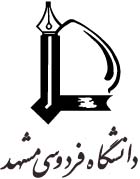 فرم پیشنهاده رساله تحصیلات تکمیلی	(طرح پژوهشی شماره 3)	عنوان طرح: ...................................................................................................................................................................................................................................................................................................................................................................................................................................................................Title:..............................................................................................................................................................................................................................................................................................................................................................................................................................................................................................اطلاعات استادان راهنما / مشاوراطلاعات دانشجو:نام و نام خانوادگی:				شماره دانشجویی:		گروه آموزشی:	رشته تحصیلی:		مقطع تحصیلی:		تلفن:پست الکترونیکی:						    آدرس:مخصوص حوزه تحصیلات تکمیلی دانشکده:این طرح در قالب رساله تحصیلات تکمیلی مقطع 			در جلسه شماره 		مورخ		شورای تحصیلات تکمیلی دانشکده با اعتبار 				ریال و مدت اجرای 	ماه به تصویب رسید.                                                                                                               معاونت آموزشی دانشکده مدیر محترم امور آزمایشگاه های دانشکده کشاورزیبا سلام، احتراما اینجانب ..................................................، دانشجوی دوره کارشناسی ارشد / دکتری رشته .......................................... دوره ایمنی آزمایشگاه ها را در تاریخ ........................... با نمره ................................. گذرانده ام. همچنین کپی گواهی شرکت در دوره، به فرم پیشنهاده  پیوست گردیده است.  										امضاء دانشجو:اظهار نظر مدیر امور آزمایشگاه هاگواهی گذراندن دوره ایمنی آزمایشگاه مورد تایید می باشد ⃝       نمی باشد ⃝         مبلغ .................................... ریال بعنوان میز کار آزمایشگاهی برای نیمسال ............................... طی فیش شماره ................................. (پیوست اصل فیش الزامی می باشد) پرداخت گردید (ویژه دانشجویان پردیس بین الملل)      						          مهر و امضای مدیر امور آزمایشگاه های دانشکده کشاورزی1) جزئیات طرحالف) بیان مسئلهب) فرضیاتج) اهداف2) پیشینه پژوهش (همراه با نقل قول از منابع علمی و لیست منابع، در صورت نیاز از صفحات اضافی استفاده شود)3) روش پژوهش (مواد، روشها، تجهیزات و ....)4) برنامه زمان بندی انجام مراحل طرح5) هزینه های طرحباسمه تعالی                                                              مصوبه پیشنهاده طرح		                    											شماره:											تاریخ:معاونت محترم پژوهشی دانشکده باسلام  احتراما به پیوست فرم پیشنهاده پایان نامه (طرح پژوهشی شماره 3) با مشخصات مندرج در فرم که به تصویب شورای تحصیلات تکمیلی گروه آموزشی		      و همچنین شورای آموزشی و تحصیلات تکمیلی دانشکده رسیده است جهت دستور اقدام لازم تقدیم می گردد.معاونت آموزشی دانشکده 										امضاءنام و نام خانوادگیمرتبه علمیمسئولیت در طرحمحل خدمتامضاءاستاد راهنما (مجری طرح)مرحلهشرح فعالیتمدت زمان پیش بینی شدهشرح هزینهمبلغ (ریال)لوازم و تجهیزاتمواد مصرفینیروی انسانیمسافرت و ایاب و ذهابچاپ و تکثیر و انتشاراتجمع کل هزینه ها (ریال)